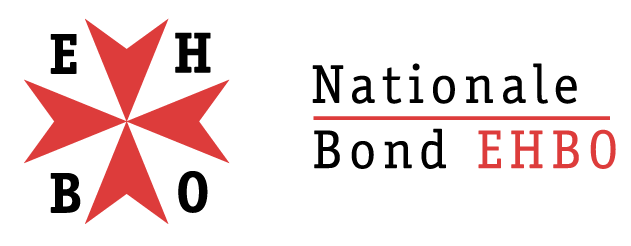 TurflijstNaam evenement:  _______________________________________________Plaats:  _________________________________________________________Datum: __________________  Tijdvak:   _____ uur t/m _____ uurIndeling tijdvakken,  minimaal 1 uur en maximaal 4 uren. Als het evenement langer dan 4 uur duurt,  moeten er meer lijsten gebruikt worden.  ParacetamolPleisterBlarenpleisterGehoorbeschermingZonnebrandpreventieWaterTampon/maandverband